“Through Their Sacrifice, We Endure”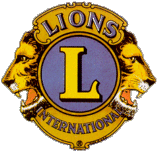 2014 Memorial Day Parade Advertising BookletMemorial Day will once again be celebrated with the 2014 Memorial Day Parade in the Town of Ledyard.  The Ledyard Lions Club is proud to sponsor this parade for the 27th consecutive year.  As always, we look forward to making this a memorable event for Veterans and the townspeople.The parade will be held on Sunday May 25th at 1 PM.  The Parade Ceremonies will commence at the Veterans Memorial, with the parade forming up on the Ledyard Fair Grounds, Route 117. Each year we solicit your support to help us finance this great event, by placing an advertisement in the Memorial Day Parade Booklet.  With the proceeds from this booklet we provide snacks, hot dogs and drinks to all participants of the parade. The Memorial Day celebration has been an Exciting Patriotic Event for the town.  In the past we have had more than 800 marchers.  It is our goal to orchestrate an exciting parade.  We print 600 copies of the parade booklet and distribute them to the advertisers and townspeople.  The booklet will also be made available through Town Hall to new town residents. Remember with your support there will be a Memorial Day Parade.  See you Sunday May 26, 2014.Deadline for advertising May 1, 2014Booklet Contact Person:  Lion Frank Rowe, PO BOX 404, Gales Ferry, CT  06335    860-464-7355.Business Name __________________________________________________ Page Size & CostAddress ________________________________________________________ ¼ Page:              $40.00   ____Telephone _________________ Contact Person _______________________ ½ Page                $55.00   ____Category________________________________________________________Full Page             $85.00 ____Date:______________ Amount Paid ______________  Please Make Checks payable to: Ledyard Lions===============================================================================Customer ReceiptBusiness Name __________________________________________________ Page Size & CostAddress ________________________________________________________ ¼ Page:    $40.00            ____Telephone _________________ Contact Person _______________________ ½ Page     $55.00             ____Category________________________________________________________ Full Page $85.00            ____Date:______________ Amount Paid ______________  Please Make Checks payable to: Ledyard Lions